V CONGRESSO INTERNACIONAL DE LETRAS(V CONIL)À Comissão Organizadora do V CONILO trabalho intitulado: NOME DO TRABALHO, aluno(a) matriculada no Curso de Letras, sob minha orientação, está apto a ser apresentado no V Congresso Internacional de Letras (V CONIL).Atenciosamente,+6*/*--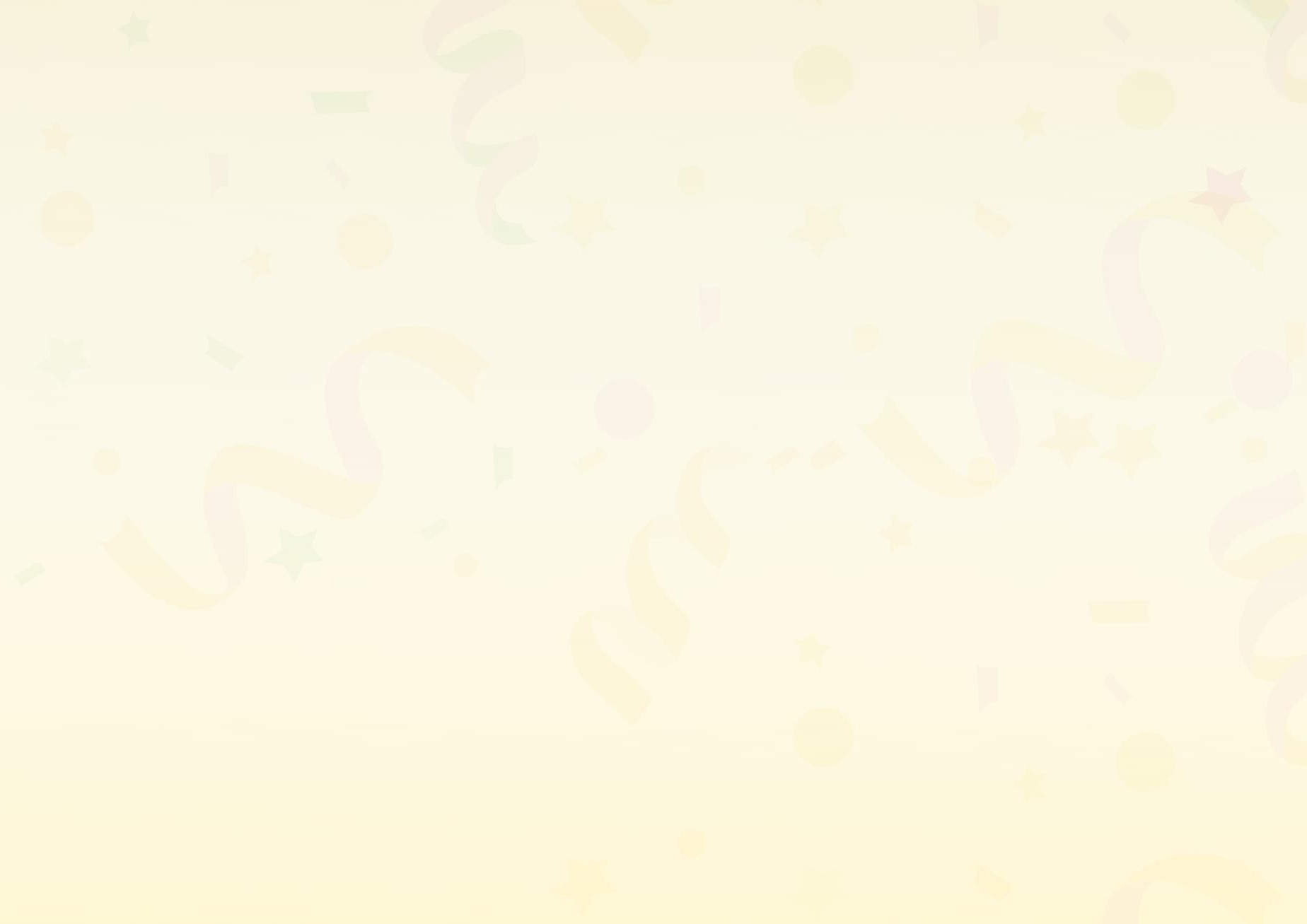 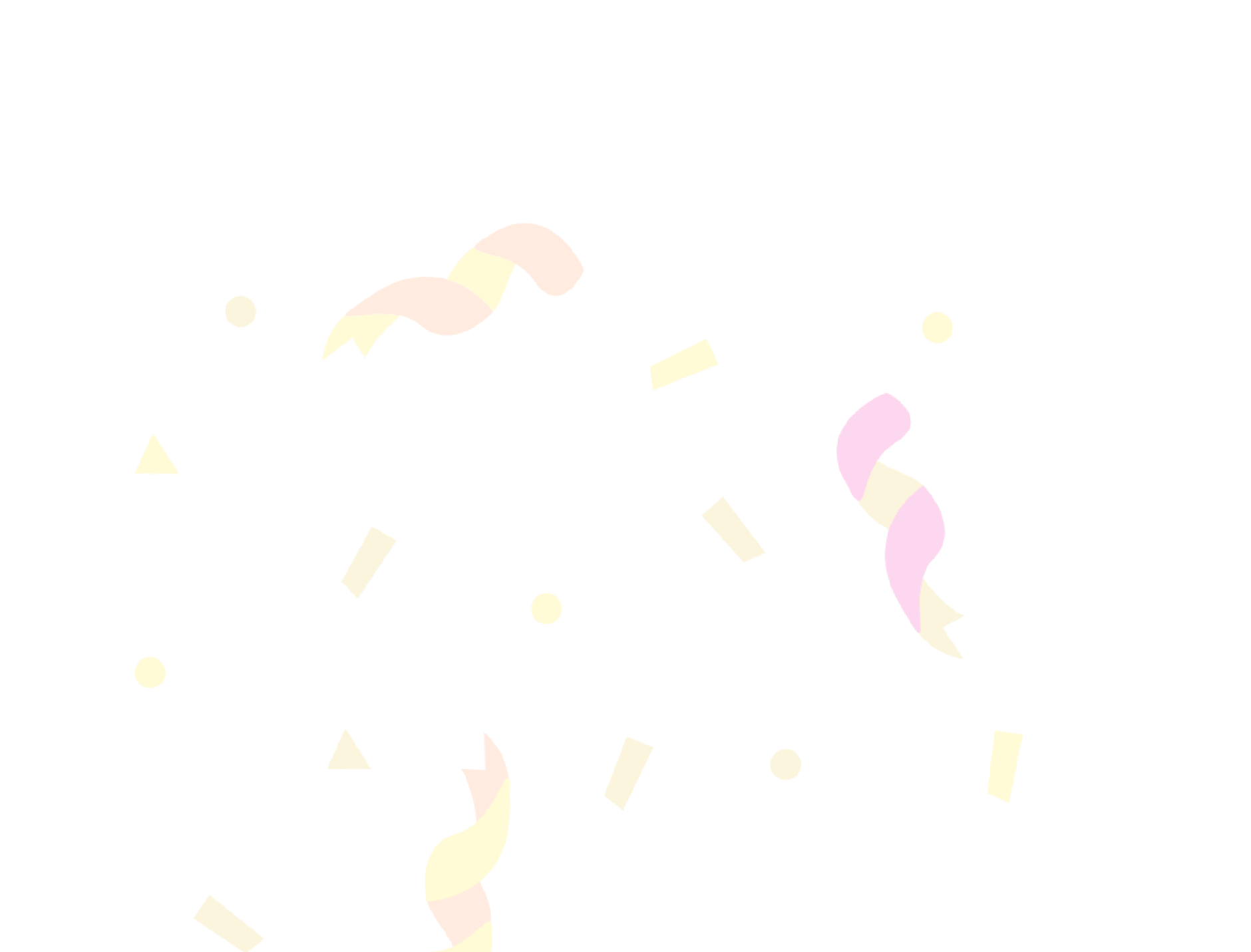 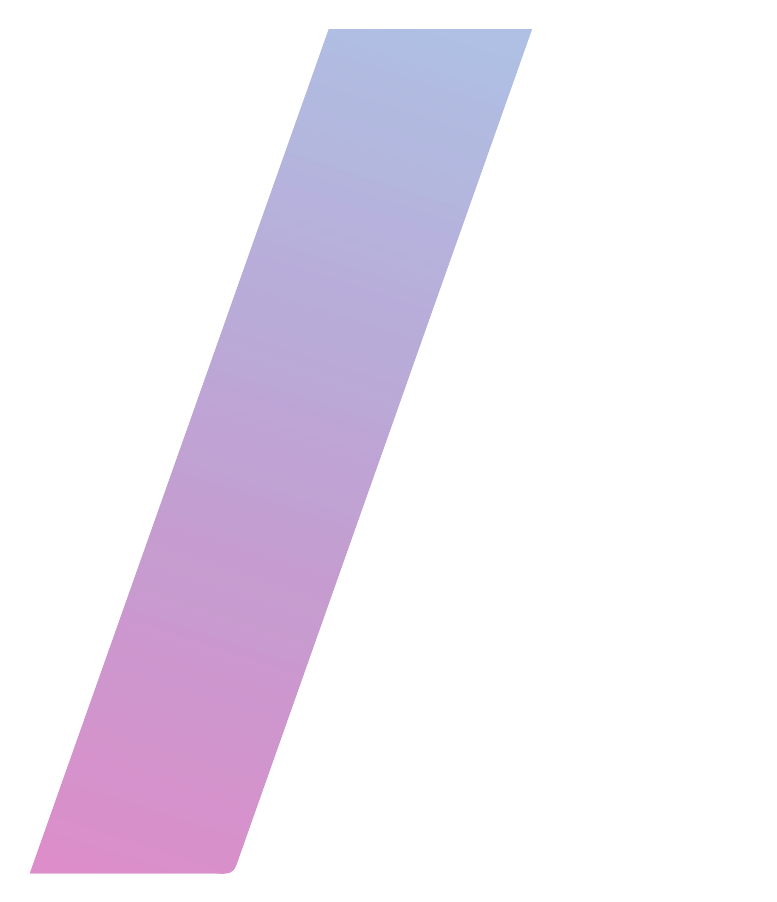 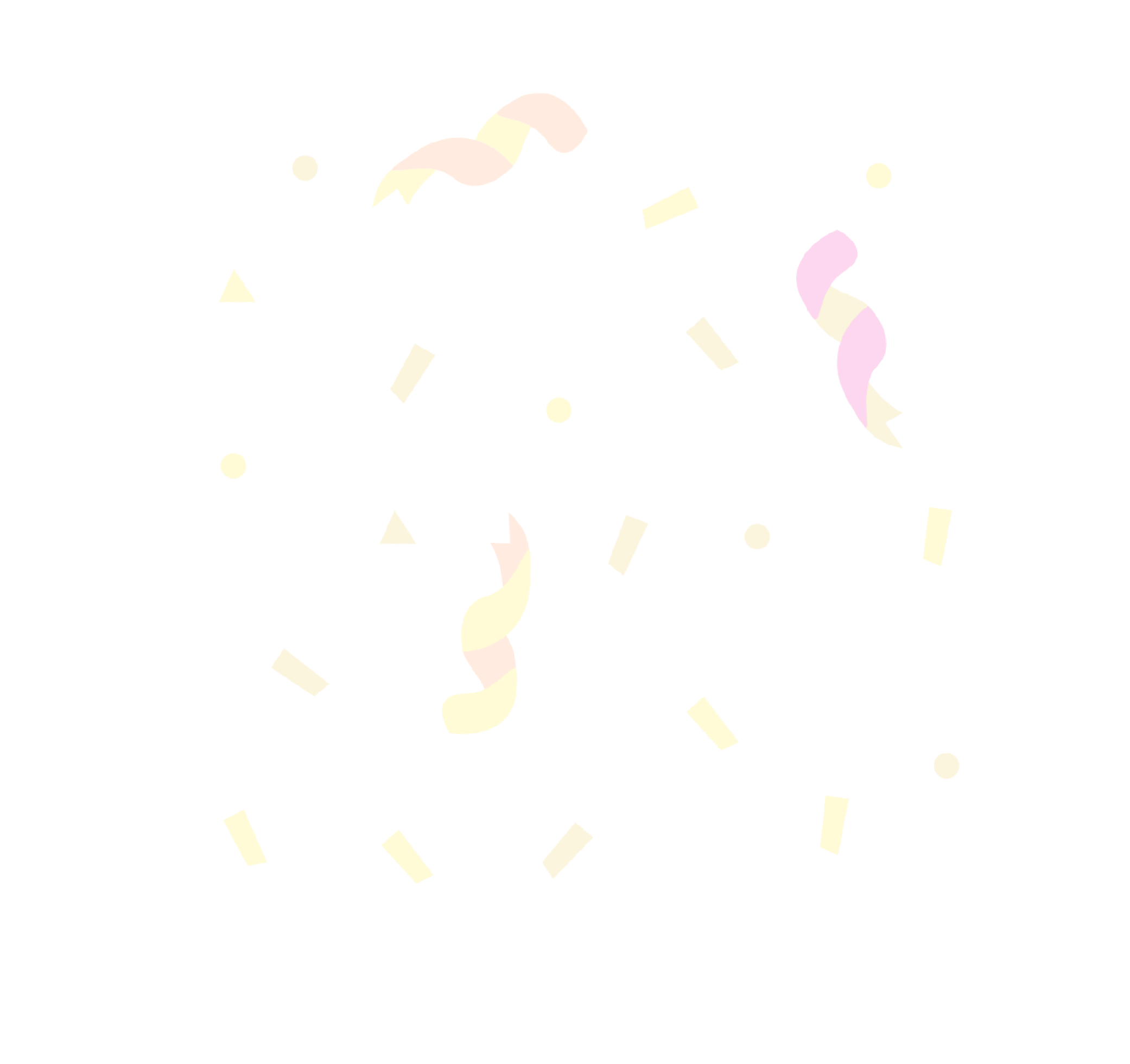 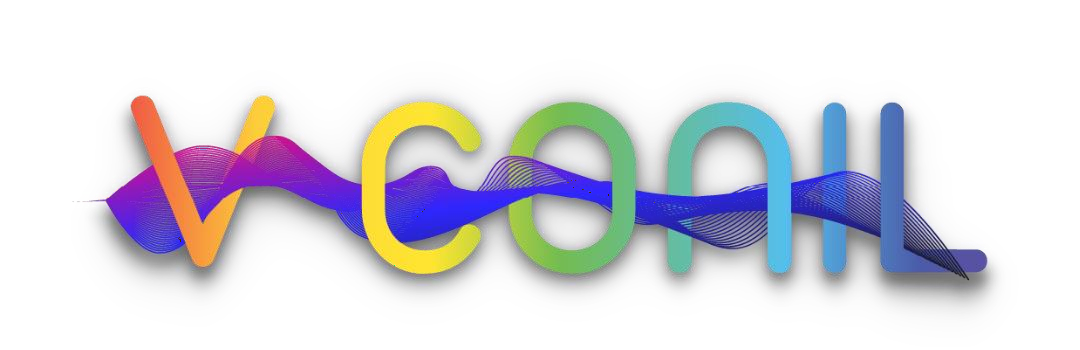 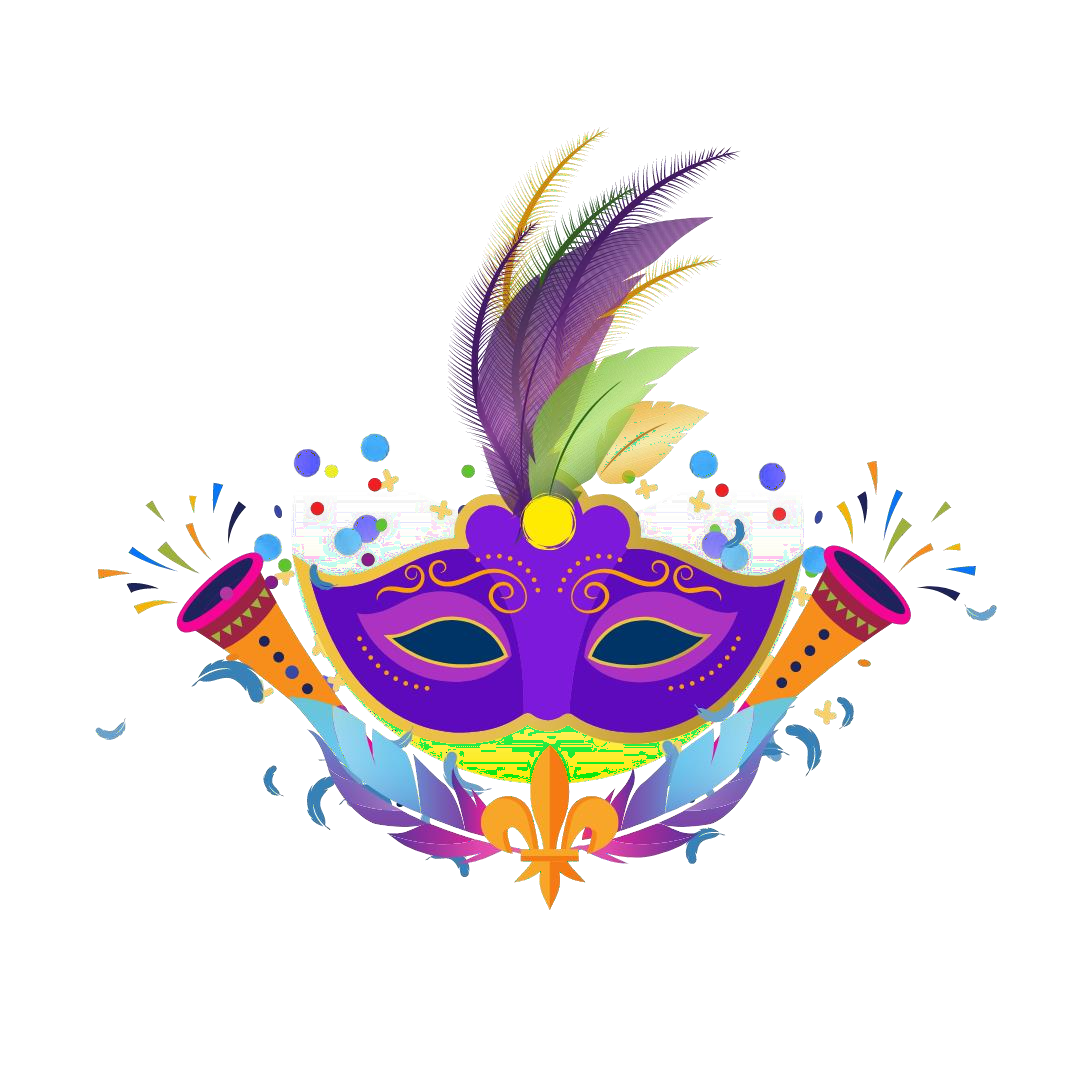 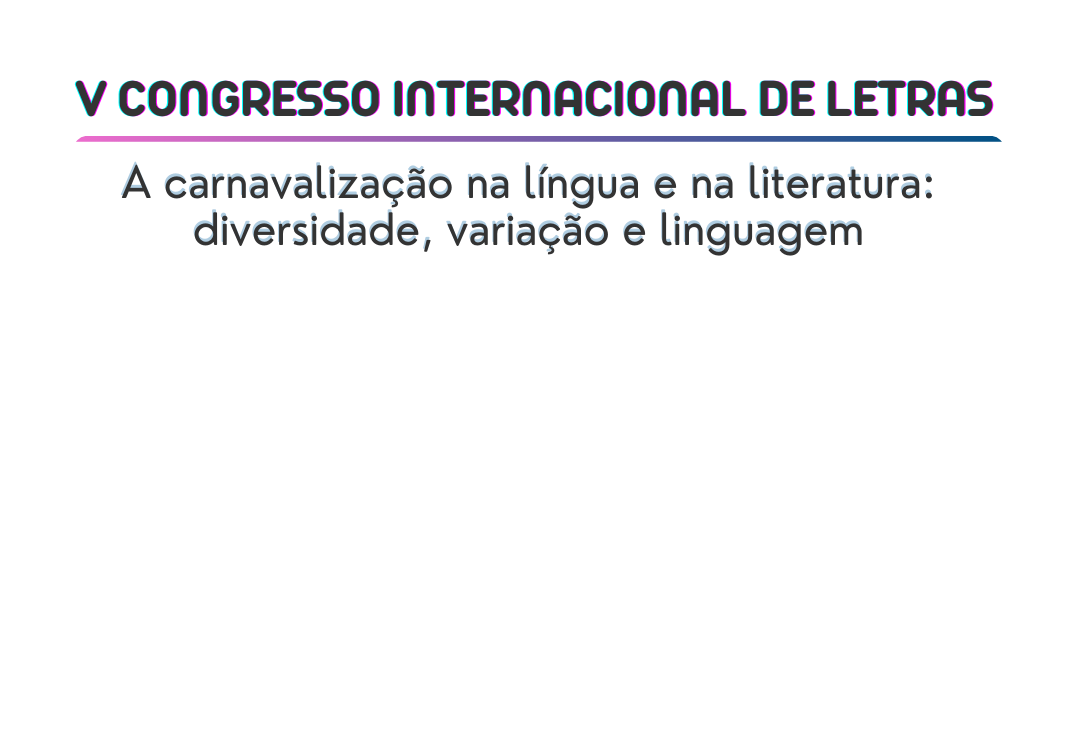 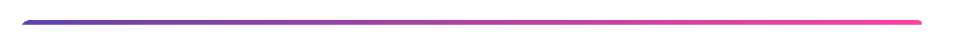 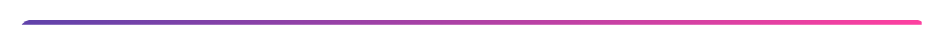 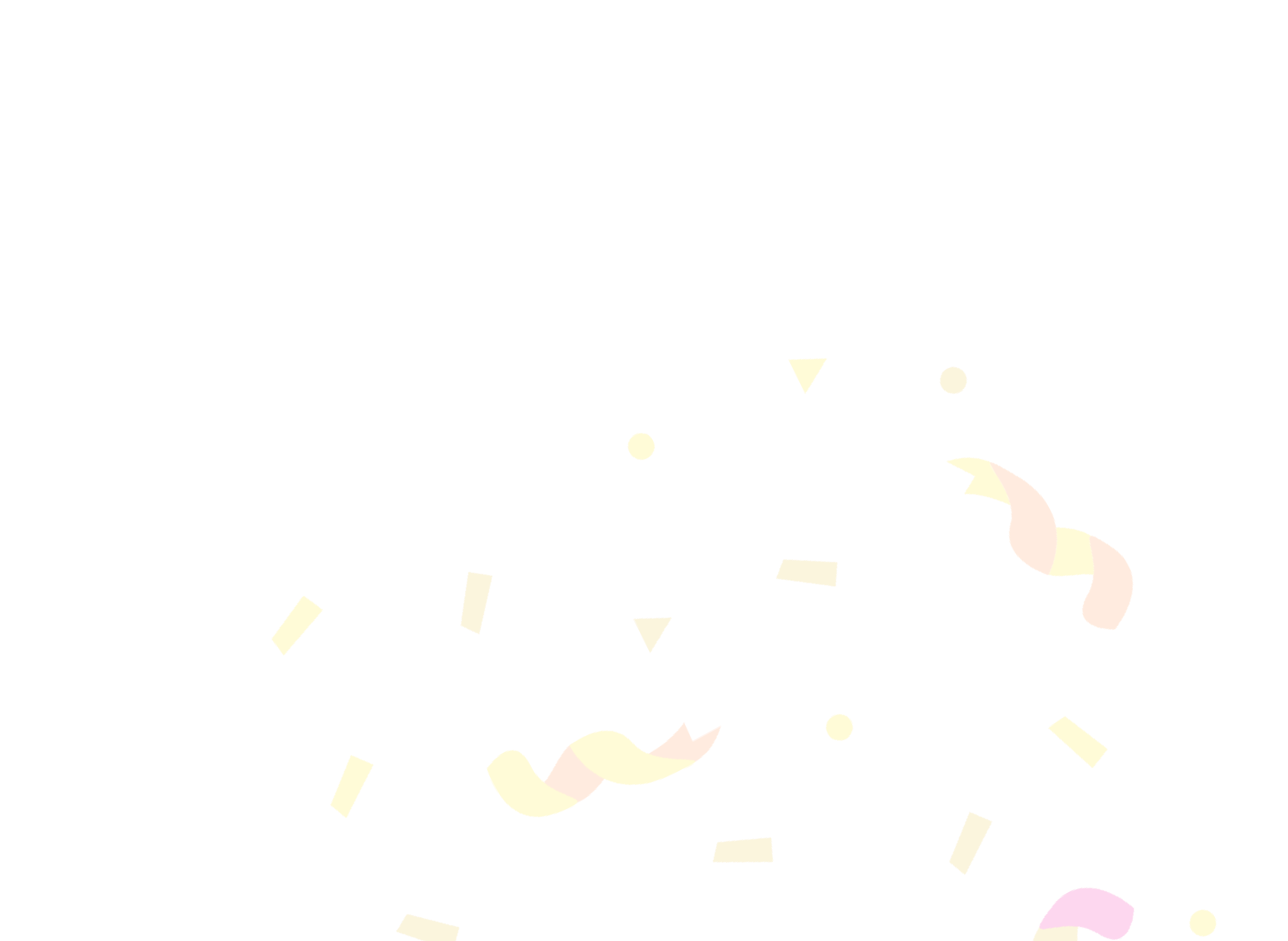 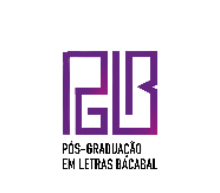 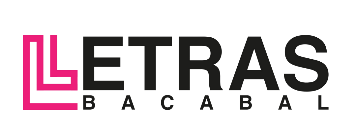 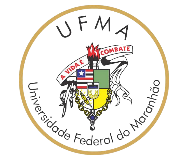 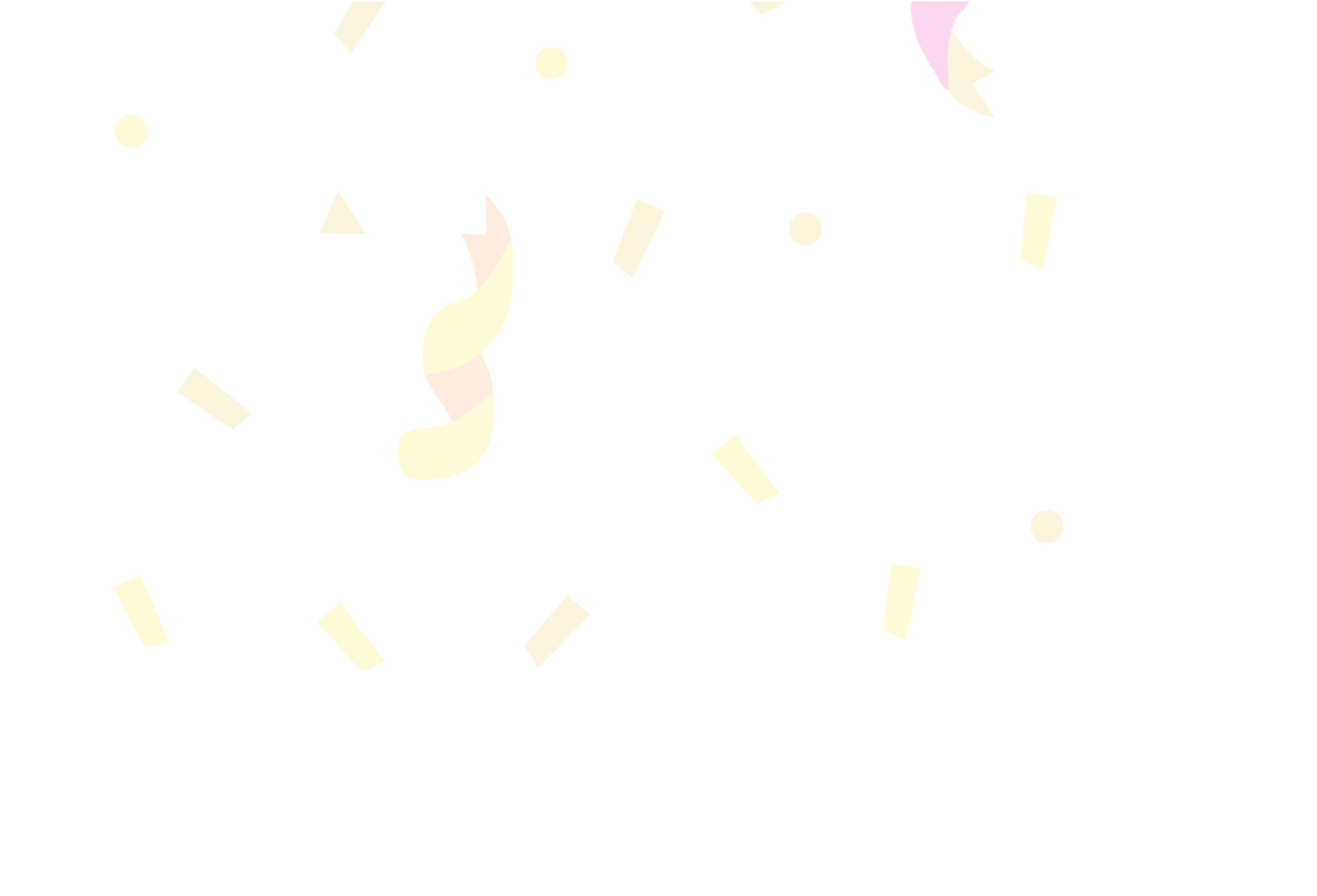 ORIENTADOR (A)